

Student Learning Reflection & Personalised Learning Checklist 
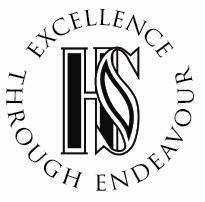 PAPER 1:PAPER 2:Subject/Course:Combined Chemistry - FoundationStudent Name:Self AssessmentSelf AssessmentSelf AssessmentTopicKey knowledge/skillsRedAmberGreen5.1.1 – A simple model of the atom, symbols, relative atomic mass, electronic charge and isotopesState that everything is made of atoms and recall what they are5.1.1 – A simple model of the atom, symbols, relative atomic mass, electronic charge and isotopesDescribe what elements and compounds are5.1.1 – A simple model of the atom, symbols, relative atomic mass, electronic charge and isotopesState that elements and compounds are represented by symbols; and use chemical symbols and formulae to represent elements and compounds5.1.1 – A simple model of the atom, symbols, relative atomic mass, electronic charge and isotopesWrite word equations and balanced symbol equations for chemical reactions, including using appropriate state symbols5.1.1 – A simple model of the atom, symbols, relative atomic mass, electronic charge and isotopesDescribe what a mixture is5.1.1 – A simple model of the atom, symbols, relative atomic mass, electronic charge and isotopesName and describe the physical processes used to separate mixtures and suggest suitable separation techniques5.1.1 – A simple model of the atom, symbols, relative atomic mass, electronic charge and isotopesDescribe how the atomic model has changed over time due to new experimental evidence, inc discovery of the atom and scattering experiments (inc the work of James Chadwick)5.1.1 – A simple model of the atom, symbols, relative atomic mass, electronic charge and isotopesDescribe the difference between the plum pudding model of the atom and the nuclear model of the atom5.1.1 – A simple model of the atom, symbols, relative atomic mass, electronic charge and isotopesState the relative charge of protons, neutrons and electrons and describe the overall charge of an atom5.1.1 – A simple model of the atom, symbols, relative atomic mass, electronic charge and isotopesState the relative masses of protons, neutrons and electrons and describe the distribution of mass in an atom5.1.1 – A simple model of the atom, symbols, relative atomic mass, electronic charge and isotopesCalculate the number of protons, neutrons and electrons in an atom when given its atomic number and mass number5.1.1 – A simple model of the atom, symbols, relative atomic mass, electronic charge and isotopesDescribe isotopes as atoms of the same element with different numbers of neutrons5.1.1 – A simple model of the atom, symbols, relative atomic mass, electronic charge and isotopesDefine the term relative atomic mass and why it takes into account the abundance of isotopes of the element5.1.1 – A simple model of the atom, symbols, relative atomic mass, electronic charge and isotopesCalculate the relative atomic mass of an element given the percentage abundance of its isotopes5.1.1 – A simple model of the atom, symbols, relative atomic mass, electronic charge and isotopesDescribe how electrons fill energy levels in atoms, and represent the electron structure of elements using diagrams and numbers5.1.2 – The periodic tableRecall how the elements in the periodic table are arranged 5.1.2 – The periodic tableDescribe how elements with similar properties are placed in the periodic table5.1.2 – The periodic tableExplain why elements in the same group have similar properties and how to use the periodic table to predict the reactivity of elements5.1.2 – The periodic tableDescribe the early attempts to classify elements 5.1.2 – The periodic tableExplain the creation and attributes of Mendeleev's periodic table5.1.2 – The periodic tableIdentify metals and non-metals on the periodic table, compare and contrast their properties 5.1.2 – The periodic tableExplain how the atomic structure of metals and non-metals relates to their position in the periodic table5.1.2 – The periodic tableDescribe nobel gases (group 0) and explain their lack of reactivity5.1.2 – The periodic tableDescribe the properties of noble gases, including boiling points, predict trends down the group and describe how their properties depend on the outer shell of electrons5.1.2 – The periodic tableDescribe the reactivity and properties of group 1 alkali metals with reference to their electron arrangement and predict their reactions5.1.2 – The periodic tableDescribe the properties of group 7 halogens and how their properties relate to their electron arrangement, including trends in molecular mass, melting and boiling points and reactivity5.1.2 – The periodic tableDescribe the reactions of group 7 halogens with metals and non-metals5.2.1 - Chemical bonds, ionic, covalent and metallicDescribe the three main types of bonds: ionic bonds, covalent bonds and metallic bonds in terms of electrostatic forces and the transfer or sharing of electrons5.2.1 - Chemical bonds, ionic, covalent and metallicDescribe how the ions produced by elements in some groups have the electronic structure of a noble gas and explain how the charge of an ion relates to its group number5.2.1 - Chemical bonds, ionic, covalent and metallicDescribe the structure of ionic compounds, including the electrostatic forces of attraction, and represent ionic compounds using dot and cross diagrams5.2.1 - Chemical bonds, ionic, covalent and metallicDescribe the limitations of using dot and cross, ball and stick, two and three-dimensional diagrams to represent a giant ionic structure5.2.1 - Chemical bonds, ionic, covalent and metallicWork out the empirical formula of an ionic compound from a given model or diagram that shows the ions in the structure5.2.1 - Chemical bonds, ionic, covalent and metallicDescribe covalent bonds and identify different types of covalently bonded substances, such as small molecules, large molecules and substances with giant covalent structures5.2.1 - Chemical bonds, ionic, covalent and metallicRepresent covalent bonds between small molecules, repeating units of polymers and parts of giant covalent structures using diagrams5.2.1 - Chemical bonds, ionic, covalent and metallicDraw dot and cross diagrams for the molecules of hydrogen, chlorine, oxygen, nitrogen, hydrogen chloride, water, ammonia and methane5.2.1 - Chemical bonds, ionic, covalent and metallicDeduce the molecular formula of a substance from a given model or diagram in these forms showing the atoms and bonds in the molecule5.2.1 - Chemical bonds, ionic, covalent and metallicDescribe the arrangement of atoms and electrons in metallic bonds and draw diagrams the bonding in metals5.2.2 - How bonding and structure are related to the properties of substancesName the three States of matter, identify them from a simple model and state which changes of state happen at melting and boiling points5.2.2 - How bonding and structure are related to the properties of substancesExplain changes of state using particle theory and describe factors that affect the melting and boiling point of a substance5.2.2 - How bonding and structure are related to the properties of substancesRecall what (s), (l), (g) and (aq) mean when used in chemical equations and be able to use them appropriately 5.2.2 - How bonding and structure are related to the properties of substancesExplain how the structure of ionic compounds affects their properties, including melting and boiling points and conduction of electricity (sodium chloride structure only)5.2.2 - How bonding and structure are related to the properties of substancesExplain how the structure of small molecules affects their properties5.2.2 - How bonding and structure are related to the properties of substancesExplain how the structure of polymers affects their properties5.2.2 - How bonding and structure are related to the properties of substancesExplain how the structure of giant covalent structures affects their properties5.2.2 - How bonding and structure are related to the properties of substancesExplain how the structure of metals and alloys affects their properties, including explaining why they are good conductors5.2.2 - How bonding and structure are related to the properties of substancesExplain why alloys are harder than pure metals in terms of the layers of atoms 5.2.3 – Structure and bonding of carbonExplain the properties of graphite, diamond and graphene in terms of their structure and bonding5.2.3 – Structure and bonding of carbonDescribe the structure of fullerenes, and their uses, including Buckminsterfullerene and carbon nanotubes5.3.1 Chemical measurements, conservation of mass and the quantitative interpretationState that mass is conserved and explain why, including describing balanced equations in terms of conservation of mass5.3.1 Chemical measurements, conservation of mass and the quantitative interpretationExplain the use of the multipliers in equations in normal script before a formula and in subscript within a formula5.3.1 Chemical measurements, conservation of mass and the quantitative interpretationDescribe what the relative formula mass (Mr) of a compound is and calculate the relative formula mass of a compound, given its formula5.3.1 Chemical measurements, conservation of mass and the quantitative interpretationCalculate the relative formula masses of reactants and products to prove that mass is conserved in a balanced chemical equation5.3.1 Chemical measurements, conservation of mass and the quantitative interpretationExplain observed changes of mass during chemical reactions in non-enclosed systems using the particle model when given the balanced symbol equation5.3.1 Chemical measurements, conservation of mass and the quantitative interpretationExplain why whenever a measurement is made there is always some uncertainty about the result obtained5.3.2 – Use of amount of substance in relation to masses of pure substancesCalculate the mass of solute in a given volume of solution of known concentration in terms of mass per given volume of solution5.4.1 - Reactivity of metalsDescribe how metals react with oxygen and state the compound they form, define oxidation and reduction5.4.1 - Reactivity of metalsDescribe the arrangement of metals in the reactivity series, including carbon and hydrogen, and use the reactivity series to predict the outcome of displacement reactions5.4.1 - Reactivity of metalsRecall and describe the reactions, if any, of potassium, sodium, lithium, calcium, magnesium, zinc, iron and copper with water or dilute acids5.4.1 - Reactivity of metalsRelate the reactivity of metals to its tendency to form positive ions and be able to deduce an order of reactivity of metals based on experimental results5.4.1 - Reactivity of metalsRecall what native metals are and explain how metals can be extracted from the compounds in which they are found in nature by reduction with carbon5.4.1 - Reactivity of metalsEvaluate specific metal extraction processes when given appropriate information and identify which species are oxidised or reduced5.4.2 – Reactions of AcidsExplain that acids can be neutralised by alkalis, bases and metal carbonates and list the products of each of these reactions5.4.2 – Reactions of AcidsPredict the salt produced in a neutralisation reaction based on the acid used and the positive ions in the base, alkali or carbonate and use the formulae of common ions to deduce the formulae of the salt5.4.2 – Reactions of AcidsDescribe how soluble salts can be made from acids and how pure, dry samples of salts can be obtained5.4.2 – Reactions of AcidsRequired practical 8: preparation of a pure, dry sample of a soluble salt from an insoluble oxide or carbonate using a Bunsen burner to heat dilute acid and a water bath or electric heater to evaporate the solution5.4.2 – Reactions of AcidsRecall what the pH scale measures and describe the scale used to identify acidic, neutral or alkaline solutions5.4.2 – Reactions of AcidsDefine the terms acid and alkali in terms of production of hydrogen ions or hydroxide ions (in solution), define the term base5.4.2 – Reactions of AcidsDescribe the use of universal indicator to measure the approximate pH of a solution and use the pH scale to identify acidic or alkaline solutions5.4.3 - ElectrolysisDescribe how ionic compounds can conduct electricity when dissolved in water and describe these solutions as electrolytes5.4.3 - ElectrolysisDescribe the process of electrolysis5.4.3 - ElectrolysisDescribe the electrolysis of molten ionic compounds and predict the products at each electrode of the electrolysis of binary ionic compounds5.4.3 - ElectrolysisExplain how metals are extracted from molten compounds using electrolysis and use the reactivity series to explain why some metals are extracted with electrolysis instead of carbon5.4.3 - ElectrolysisDescribe the electrolysis of aqueous solutions and predict the products of the electrolysis of aqueous solutions containing single ionic compounds5.4.3 - ElectrolysisRequired practical 9: investigate what happens when aqueous solutions are electrolysed using inert electrodes5.5.1 - Exothermic and endothermic reactionsDescribe how energy is transferred to or from the surroundings during a chemical reaction 5.5.1 - Exothermic and endothermic reactionsExplain exothermic and endothermic reactions on the basis of the temperature change of the surroundings and give examples of everyday uses5.5.1 - Exothermic and endothermic reactionsRequired practical 10: investigate the variables that affect temperature changes in reacting solutions 5.5.1 - Exothermic and endothermic reactionsDescribe what the collision theory is and define the term activation energy5.5.1 - Exothermic and endothermic reactionsInterpret and draw reaction profiles of exothermic and endothermic reactions, inc identifying the relative energies of reactants and products, activation energy and overall energy changeSelf AssessmentSelf AssessmentSelf AssessmentTopicKey knowledge/skillsRedAmberGreen5.6.1 - Rate of reactionCalculate the rate of a chemical reaction over time, using either the quantity of reactant used or the quantity of product formed, measured in g/s or cm3/s5.6.1 - Rate of reactionDraw and interpret graphs showing the quantity of product formed or reactant used up against time and use the tangent to the graph as a measure of the rate of reaction5.6.1 - Rate of reactionDescribe how different factors affect the rate of a chemical reaction, including the concentration, pressure, surface area, temperature and presence of catalysts5.6.1 - Rate of reactionRequired practical 11: investigate how changes in concentration affect the rates of reactions by a method involving measuring the volume of a gas produced, change in colour or turbidity5.6.1 - Rate of reactionUse collision theory to explain changes in the rate of reaction, including discussing activation energy5.6.1 - Rate of reactionDescribe the role of a catalyst in a chemical reaction and state that enzymes are catalysts in biological systems5.6.1 - Rate of reactionDraw and interpret reaction profiles for catalysed reactions5.6.2 - Reversible reactions and dynamic equilibriumExplain what a reversible reaction is, including how the direction can be changed and represent it using symbols: A + B ⇌ C + D5.6.2 - Reversible reactions and dynamic equilibriumExplain that, for reversible reactions, if a reaction is endothermic in one direction, it is exothermic in the other direction5.6.2 - Reversible reactions and dynamic equilibriumDescribe the State of dynamic equilibrium of a reaction as the point when the forward and reverse reactions occur at exactly the same rate5.7.1 - Carbon compounds as fuels and feedstockDescribe what crude oil is and where it comes from, including the basic composition of crude oil and the general chemical formula for the alkanes 5.7.1 - Carbon compounds as fuels and feedstockState the names of the first four members of the alkanes and recognise substances as alkanes from their formulae5.7.1 - Carbon compounds as fuels and feedstockDescribe the process of fractional distillation, state the names and uses of fuels that are produced from crude oil by fractional distillation5.7.1 - Carbon compounds as fuels and feedstockDescribe trends in the properties of hydrocarbons, including boiling point, viscosity and flammability and explain how their properties influence how they are used as fuels5.7.1 - Carbon compounds as fuels and feedstockDescribe and write balanced chemical equations for the complete combustion of hydrocarbon fuels 5.7.1 - Carbon compounds as fuels and feedstockDescribe the process of cracking and state that the products of cracking include alkanes and alkenes and describe the test for alkenes5.7.1 - Carbon compounds as fuels and feedstockBalance chemical equations as examples of cracking when given the formulae of the reactants and products5.7.1 - Carbon compounds as fuels and feedstockExplain why cracking is useful and why modern life depends on the uses of hydrocarbons5.8.1 - Purity, formulations and chromatography & 5.8.2 - Identification of gasesDefine a pure substance and identify pure substances and mixtures from data about melting and boiling points5.8.1 - Purity, formulations and chromatography & 5.8.2 - Identification of gasesDescribe a formulation and identify formulations given appropriate information5.8.1 - Purity, formulations and chromatography & 5.8.2 - Identification of gasesDescribe chromatography, including the terms stationary phase and mobile phase and identify pure substances using paper chromatography5.8.1 - Purity, formulations and chromatography & 5.8.2 - Identification of gasesExplain what the Rf value of a compound represents, how the Rf value differs in different solvents and interpret and determine Rf values from chromatograms5.8.1 - Purity, formulations and chromatography & 5.8.2 - Identification of gasesRequired practical 12: investigate how paper chromatography can be used to separate and tell the difference between coloured substances (inc calculation of Rf values)5.8.1 - Purity, formulations and chromatography & 5.8.2 - Identification of gasesExplain how to test for the presence of hydrogen, oxygen, carbon dioxide and chlorine4.9.1 - The composition and evolution of the Earth's atmosphereDescribe the composition of gases in the Earth's atmosphere using percentages, fractions or ratios4.9.1 - The composition and evolution of the Earth's atmosphereDescribe how early intense volcanic activity may have helped form the early atmosphere and how the oceans formed4.9.1 - The composition and evolution of the Earth's atmosphereExplain why the levels of carbon dioxide in the atmosphere changes as the oceans were formed4.9.1 - The composition and evolution of the Earth's atmosphereState the approximate time in Earth's history when algae started producing oxygen and describe the effects of a gradually increasing oxygen level4.9.1 - The composition and evolution of the Earth's atmosphereExplain the ways that atmospheric carbon dioxide levels decreased4.9.2 - Carbon dioxide and methane as greenhouse gasesName some greenhouse gases and describe how they cause an increase in Earth's temperature4.9.2 - Carbon dioxide and methane as greenhouse gasesList some human activities that produce greenhouse gases4.9.2 - Carbon dioxide and methane as greenhouse gasesEvaluate arguments for and against the idea that human activities cause a rise in temperature that results in global climate change4.9.2 - Carbon dioxide and methane as greenhouse gasesState some potential side effects of global climate change, including discussing scale, risk and environmental implications4.9.2 - Carbon dioxide and methane as greenhouse gasesDefine the term carbon footprint and list some actions that could reduce the carbon footprint4.9.3 - Common atmospheric pollutants and their sourcesDescribe the combustion of fuels as a major source of atmospheric pollutants and name the different gases that are released when a fuel is burned4.9.3 - Common atmospheric pollutants and their sourcesPredict the products of combustion of a fuel given appropriate information about the composition of the fuel and the conditions in which it is used4.9.3 - Common atmospheric pollutants and their sourcesDescribe the properties and effects of carbon monoxide, sulfur dioxide and particulates in the atmosphere4.9.3 - Common atmospheric pollutants and their sourcesDescribe and explain the problems caused by increased amounts of these pollutants in the air4.10.1 - Using the Earth's resources and obtaining potable waterState what humans use Earth's resources for, give some examples of natural resources that they use 4.10.1 - Using the Earth's resources and obtaining potable waterDefine the term finite and distinguish between finite and renewable resources 4.10.1 - Using the Earth's resources and obtaining potable waterExplain what sustainable development is and discuss the role chemistry plays in sustainable development, including improving agricultural and industrial processes4.10.1 - Using the Earth's resources and obtaining potable waterState examples of natural products that are supplemented or replaced by agricultural and synthetic products 4.10.1 - Using the Earth's resources and obtaining potable waterDiscuss the importance of water quality for human life, including defining potable water4.10.1 - Using the Earth's resources and obtaining potable waterDescribe methods to produce potable water, including desalination of salty water or sea water and the potential problems of desalination4.10.1 - Using the Earth's resources and obtaining potable waterRequired practical 13: analysis and purification of water samples from different sources, including pH, dissolved solids and distillation. 4.10.1 - Using the Earth's resources and obtaining potable waterDescribe waste water as a product of urban lifestyles and industrial processes that includes organic matter, harmful microbes and harmful chemicals4.10.1 - Using the Earth's resources and obtaining potable waterDescribe the process of sewage treatment and compare the ease of obtaining potable water from waste water as opposed to ground or salt water4.10.2 - Life cycle assessment and recyclingDescribe, carry out and interpret a simple comparative life cycle assessment (LCA) of materials or products4.10.2 - Life cycle assessment and recyclingDiscuss the advantages and disadvantages of LCAs4.10.2 - Life cycle assessment and recyclingCarry out simple comparative LCAs for shopping bags made from plastic and paper4.10.2 - Life cycle assessment and recyclingDiscuss how to reduce the consumption of raw resources and explain how reusing and recycling reduces energy use (inc environmental impacts)